Војводе Момчила број 10-12-16,   тел: 051/433-620 На основу члана 90., члана 70.став 1. и 3. и 6.Закона о јавним набавкама Босне и Херцеговине (Службени гласник  БиХ бр.39/14, 59/22) и члана 20.Правилника о јавним набавкама  Центра и члана 33. Статута Центра за развој пољопривреде и  села, у поступку јавне набавке пружања услуга:„Одржавање  и поправка измузишта“ ,  Директор Центра, доноси сљедећу:О  Д  Л  У  К  У1. Прихвата се приједлог цијене понуђача  (понуда) понуђача  „MLIJEKOPRODUKT“ д.о.о. Вриоци бб Козарска Дубица    и приједлог представника Центра, за јавну набавку директни споразум број: 973/23 :„Одржавање  и поправка измузишта“ , у укупном износу од 5.962,25 КМ без ПДВ-а    односно 6.975,83 КМ са ПДВ-ом. 2. Уговорни орган ће приступити реализацији набавке  са понуђачем из тачке 1. ове Одлуке , у складу са позивом за достављање приједлога цијене и понудом понуђача  број: број: II-641/23 од 11.07.2023.годинe достављене од стране изабраног понуђача.3.  Ова одлука је коначна  и ступа на снагу  даном доношења. Образложење: Центар за развој пољопривреде и села Бања Лука,  провео је поступак директног споразума  број:973/23,  „Одржавање  и поправка измузишта“.Процијењена вриједност јавне набавке износи  6.000,00 КМ без ПДВ-а.   Дана  17.07.2023.године, истекао је рок  за достављање приједлога цијене  и предтавник Центра општи послови и рачуноводство, за предметну набавку , Винка Каламанда, извршила је отварање понуде и констатовала  да је примљена једна понуда: „MLIJEKOPRODUKT“ д.о.о. Вриоци бб Козарска Дубица  Укупна цијена понуде износи  5.962,25 КМ без ПДВ-а    односно  6.975,83 КМ са ПДВ-ом. Предложена цијена  је прихватљива за уговорни орган.  Рачунском контролом је утврђено да нема рачунских грешака.  С обзиром  на то да је предложена цијена прихватљива , најнижа цијена достављене понуде, уговорни орган  је одлучио као у диспозитиву ове Одлуке.  Достављено: Понуђачу			                                                         ДИРЕКТОР Евиденција                                                                   Драшко Илић, дипл.екон.Архива                                                                                 __________________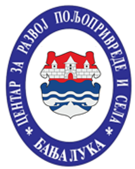 ЦЕНТАР ЗА РАЗВОЈ ПОЉОПРИВРЕДЕ И СЕЛАБАЊА ЛУКА                   Број: 1024/23-ОЦЕНТАР ЗА РАЗВОЈ ПОЉОПРИВРЕДЕ И СЕЛАБАЊА ЛУКА               Датум:17.07.2023.год.